português - reescritaOntem vocês leram a fábula da Cigarra e da formiga. Agora, observe cada imagem e reescreva a história.____________________________________________________________________________________________________________________________________________________________________________________________
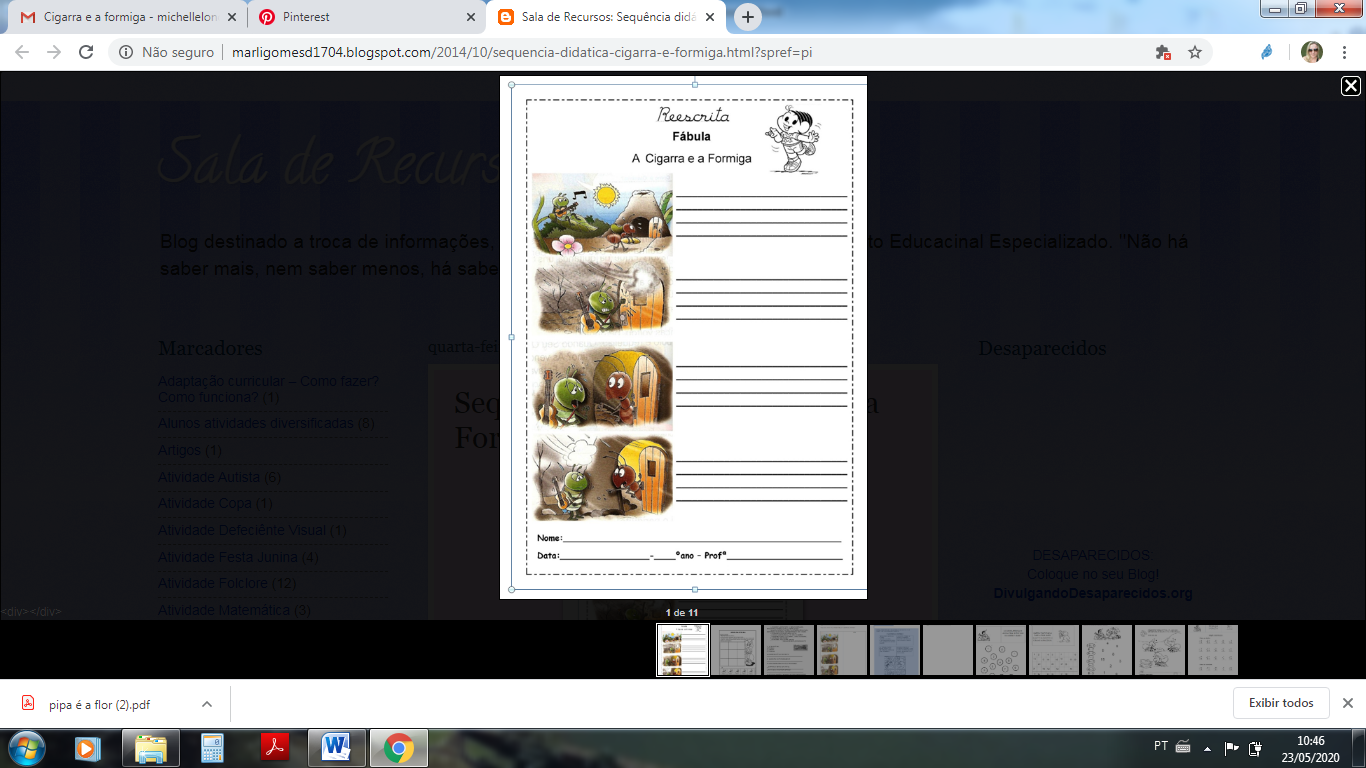 ________________________________________________________________________________________________________________________________________________________________________________________________________________________________________________________________________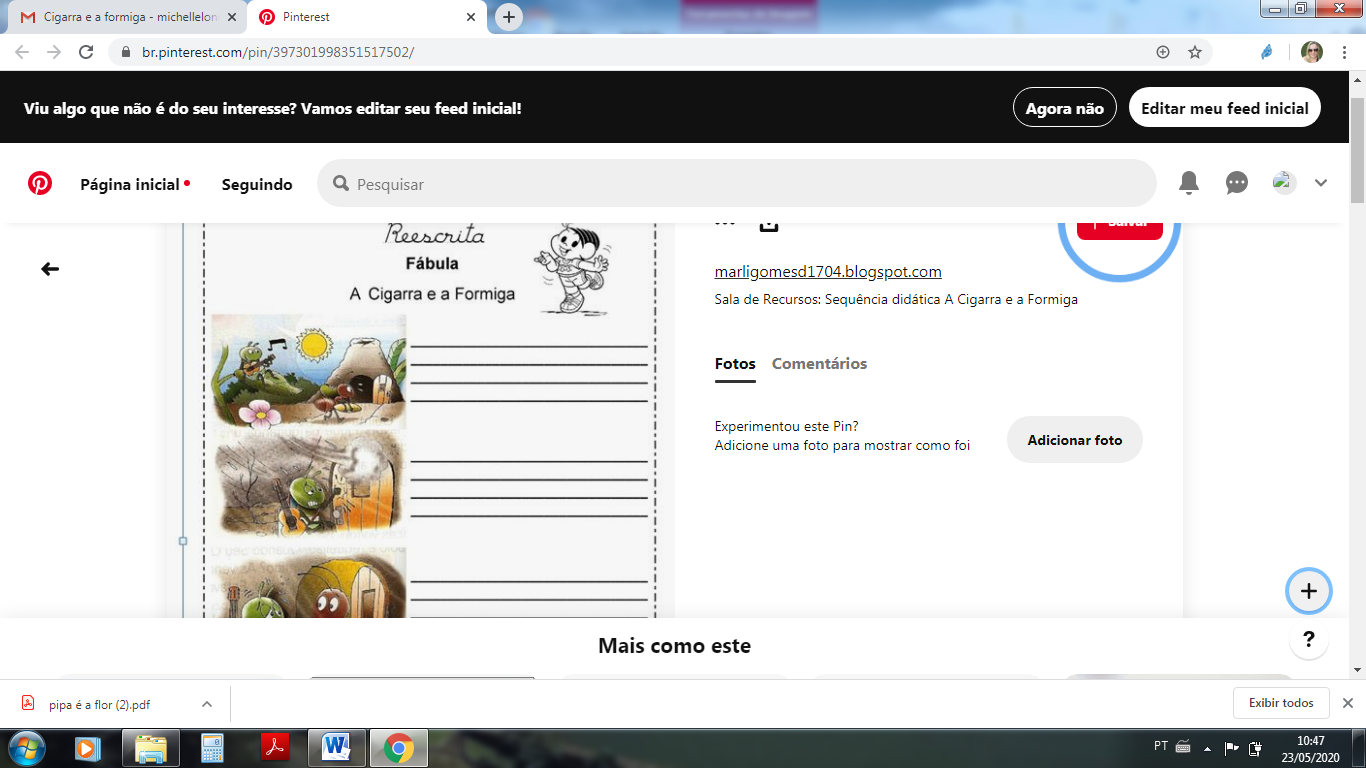 ______________________________________________________________________________________________________________________________________________________________________________________________________________________________________________________________________________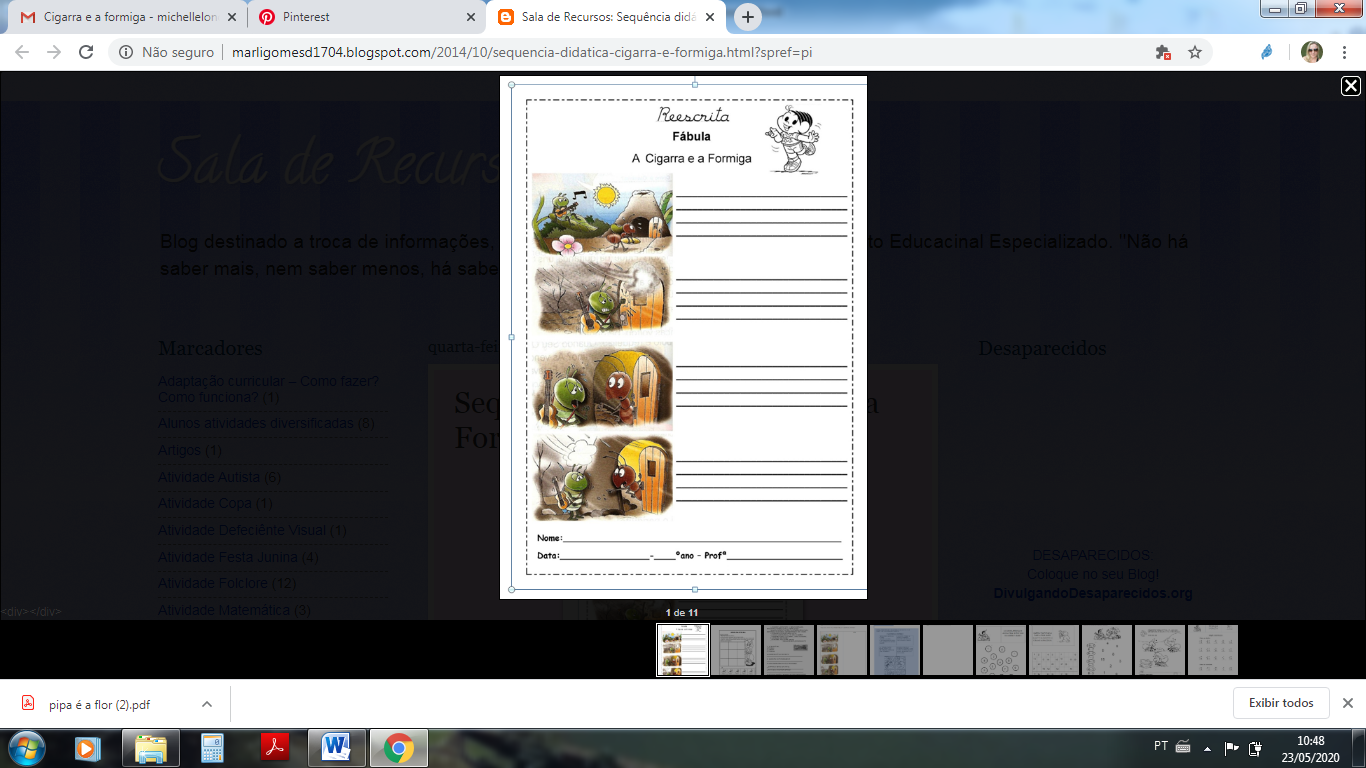 ____________________________________________________________________________________________________________________________________________________________________________________________________________________________________________________________________________________________________________________